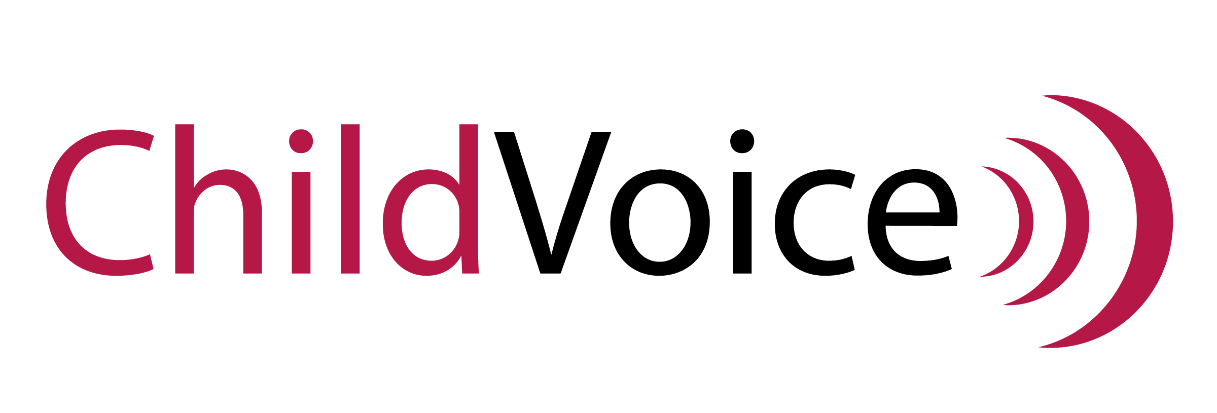 ChildVoice Internship ApplicationThank you for your interest in working with ChildVoice. Research and technical assistance is vital to the success of the mission of ChildVoice. We ask that your research or assistance contribute to the vision of restoring the voices of children silenced by war by (a) raising awareness about the needs of war affected children, (b) building an archive of research about the effects of war on children, families, and communities, and (c) the creation of effective and sustainable interventions. Thank you for taking the time and energy to honestly respond to the following questions. Please send the completed application, the completed medical disclosure and treatment form, a scan of your passport and your resume to Kelsi O’Neil, Team and Intern Coordinator, teamsandinterns@childvoiceintl.org Your name: ____________________________________________________________________ Address (include city, state, province, country): ________________________________________________ _________________________________________________ _________________________________________________ Email: ___________________________________________ Phone number: __________________________ Cell number: _________________________ Date of Birth: ____________________________ Gender:  Male	FemalePassport Information: Country: _____________________________________ Number: _____________________________________ Date of expiration: _____________________________ About You: How did you hear about ChildVoice International? ______________________________________________________________________________________________________________________________________________________________________________________________________________________________________________________________________________________________________________________________________________________________________________________________________ What is your current education/employment status? Name of school or employer: ________________________________________________ Academic year or years employed: ___________________________________________ Major area of study or type of work: _________________________________________ What three words would you use to describe yourself? Please explain: ______________________________________________________________________________________________________________________________________________________________________________________________________________________________________________________________________________________________________________________________________________________________________________________________________________________________________________________________________________________________________________________________________________________________________________________________________________________________________________________________________________________________________________________________ Do you have any significant health conditions, physical limitations or special dietary needs? Please explain: ________________________________________________________________________________________________________________________________________________________________________________________________________________________________________________________________________________________________________________________________________________________________________________________________________________________________________________________________________________________________________________________________________________________________________________________________________________________________________________ Have you traveled overseas before? Please list: Location 		Date 			How Long 			Reason for trip ____________________________________________________________________________________________________________________________________________________________________________________________________________________________________________________________________________________________________________________________________________________________________________________________________________________________________________________________________________________ Does your health insurance policy cover overseas travel?     Yes 		No Please list your educational credentials. ______________________________________________________________________________________________________________________________________________________________________________________________________________________________________________________________________________________________________________________________________________________________________________________________________________________________________________________________________________________________________________________________________________________________________________________________________________________________________________ If you have crossed cultures in the past, what are three lessons you have learned in relating to others and working in a different setting? __________________________________________________________________________________________________________________________________________________________________________________________________________________________________________________________________________________________________________________________________________________________________________________________________________________________________________________________________________________________________________________________________________________________________ Would this internship be for college credit?    Yes	 No How long of an internship were you thinking you might like to do? ______________________________________________________________________________ When were you looking to do this internship? ______________________________________________________________________________ What are your goals/needs for this internship? ________________________________________________________________________________________________________________________________________________________________________________________________________________________________________________________________________________________________________________________________________________________________________________________________________________________________________________________________________________________________________________________________________________________________________________________________________________________________________________ How would your internship benefit ChildVoice? ____________________________________________________________________________________________________________________________________________________________________________________________________________________________________________________________________________________________________________________________________________________________________________________________________________________________________________________________________________________ What type of work/project are you thinking of doing for this internship? ______________________________________________________________________________________________________________________________________________________________________________________________________________________________________________________________________________________________________________________________________________________________________________________________________ Have you ever been investigated for and/or charged with child abuse or neglect? Yes No (circle one) If yes, please explain: __________________________________________________________________________________________________________________________________________________________________________________________________________________________________________ Have you ever been investigated for and/or charged with assault? Yes No (circle one) If yes, please explain: __________________________________________________________________________________________________________________________________________________________________________________________________________________________________________ Have you ever been investigated for and/or charged with any other offence? Yes No (circle one) If yes, please explain: __________________________________________________________________________________________________________________________________________________________________________________________________________________________________________ Please submit this application along with the Medical Disclosure and Treatment form, your resume, 2 references, a copy of your passport and your college transcript to: 202 Kent place Newmarket, NH 03857 or email them to teamsandinterns@childvoiceintl.org . Thank you. Signature: _____________________________________Date: _______________